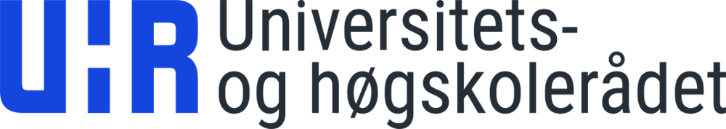 Referat fra møte i Nasjonalt fagorgan for xTil stede:Forfall:SakslisteMøtedato:Møtetid:Møtested: